DAVID SMITH MEMORIAL HALL & RECREATION GROUNDManagement Committee DAVID SMITH MEMORIAL HALL & RECREATION GROUNDManagement Committee Dear Members of the Village Hall CommitteeYou are summoned to attend the Hall Management Committee to be held on Monday 8th June at 12 noon for the transaction of business as set out below. Members of the public are invited to attend via Zoom at  https://us02web.zoom.us/j/84854701968?pwd=R2lObFlRTkRYcGdJNG1Zd01oTlVlQT09Meeting ID: 848 5470 1968 Password: 521722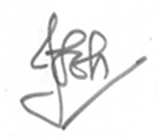 Michael LetchClerk to the Council4th June 2020	Dear Members of the Village Hall CommitteeYou are summoned to attend the Hall Management Committee to be held on Monday 8th June at 12 noon for the transaction of business as set out below. Members of the public are invited to attend via Zoom at  https://us02web.zoom.us/j/84854701968?pwd=R2lObFlRTkRYcGdJNG1Zd01oTlVlQT09Meeting ID: 848 5470 1968 Password: 521722Michael LetchClerk to the Council4th June 2020	Members attendingTo note the meeting was convened. All members received this agenda.Chairman 	Trevor JonesCommittee	Cllrs Barnes,  Thomson, mercer, McGuinness, Hubble, Faulds.Also present	The Parish Clerk, Hall Bookings Secretary.Declarations of interestsThere were no declarations of interest.Minutes of previous meeting No meeting was held in May, the information pack was advisory only.To consider requirements for reopening the hall while meeting social distancing and cleanliness requirements due to Covid 19 pandemicThe Committee was aware that the Hall cannot  continue with no income. Reopening as soon as practicable is necessary to generate cash and fund the provision  of services.Cleaning will have to be between each hire,Continued use the Hall has been offered to socially necessary services such as Alzheimers, Dementia, and Alcoholics Anonymous but the Government guidance is not clear. probably middle of July. Preparation in advance, hand sanitiser stations, social distancing markingAlready written to hirers offering resumption as soon as information allows.  Asking if they wantWould depend on if it is worthwhile to run coursesLocal groups could apply for a grant to get going again – write and make the offer.To consider any new requirements for recruitment of caretaker/cleaner/litter pickerCurrent situation will require additional cleaning which may need additional support.Financial Matters To note the monthly financial reports.Keeping under control. Relief from rates insurance Utilities PRS are helping. Grant is covering payroll. To appoint contractor for resurfacing of Village Hall car park received.Preferred contractor would be Turner. Village Hall maintenance Painting and decorating done – repairs to flooring and partition wallsNote damage to benches and equipment To consider further activities for Village Hall staff to undertake during hall closureTnaks for sstaff for being adaptable.To receive Health & Safety Reports and Fire Risk AssessmentNotedItems for next agendaSolar panels –Feasibility study to look at options – green extensions